Миколаївська міська радапостійна комісія___________________________________________________Порядок деннийзасідання постійної комісії міської ради з питаньмістобудування, архітектури і будівництва,регулювання земельних відносин та екології04.02.2019							                      13.00  каб. № 355Запрошені: Андрієнко Ю.Г. - заступник міського голови;Цимбал А.А. – начальник управління містобудування та архітектури – головний архітектор м. Миколаєва;Єфименко О.В. - начальник управління земельних ресурсів Миколаївської міської ради;Нефьодов О.А. - заступник начальника управління містобудування та архітектури ММР;Представники юридичного департаменту ММР;Депутати міської ради, представники преси, телебачення.ПОРЯДОК ДЕННИЙ:1. Організаційні питання.2. Розгляд звернень юридичних та фізичних осіб, які надані управлінням земельних ресурсів Миколаївської міської ради та управлінням містобудування та архітектури Миколаївської міської ради до постійної комісії міської ради з питань містобудування, архітектури і будівництва, регулювання земельних відносин та екології щодо оформлення правових документів на земельні ділянки.Доповідач: Цимбал А.А. – начальник управління містобудування та архітектури – головний архітектор м. Миколаєва; Єфименко О.В.-  начальник управління земельних ресурсів Миколаївської міської ради, Нефьодов О.А. - заступник начальника управління містобудування та архітектури Миколаївської міської ради.3.Розгляд звернень депутатів міської та керівників фракцій до постійної комісії міської ради з питань містобудування, архітектури і будівництва, регулювання земельних відносин та екології щодо оформлення правових документів на земельні ділянки.4.Розгляд звернень юридичних та фізичних осіб до постійної комісії міської ради з питань містобудування, архітектури і будівництва, регулювання земельних відносин та екології щодо оформлення правових документів на земельні ділянки.5. Розгляд звернень відділів, управлінь виконкому, адміністрацій районів та інших установ міста щодо оформлення правових документів на земельні ділянки та інше.                            	                                     	                   	                                               ПИТАННЯ ДО РОЗГЛЯДУ:      	                                    	Розділ 22. Розгляд звернень юридичних та фізичних осіб, які надані управлінням земельних ресурсів Миколаївської міської ради та управлінням містобудування та архітектури Миколаївської міської ради до постійної комісії міської ради з питань містобудування, архітектури і будівництва, регулювання земельних відносин та екології щодо оформлення правових документів на земельні ділянки (перенесені та нові питання  додаються).Розділ 33. Розгляд звернень депутатів міської ради та керівників фракцій до постійної комісії міської ради з питань містобудування, архітектури і будівництва, регулювання земельних відносин та екології щодо оформлення правових документів на земельні ділянки. Розділ 44. Розгляд звернень юридичних та фізичних осіб до постійної комісії міської ради з питань містобудування, архітектури і будівництва, регулювання земельних відносин та екології щодо оформлення правових документів на земельні ділянки.          4.1. Звернення ТОВ «СТО «Експрес» (вх.№ 183 від 23.01.19) з проханням відмінити рішення комісії, щодо розірвання договору оренди земельної ділянки по вул. О.Вишні,100 та посприяти щодо скорішого оформлення ТОВ «СТО «Експрес» земельної ділянки по вул. О.Вишні,100 – для реконструкції та обслуговування об’єкта транспортної інфраструктури для обробки зернових вантажів – перевантажувального терміналу з відвантаженням зернових та олійних культур.РЕКОМЕНДОВАНО: ПРИСУТНІЗАПРОТИ УТРИМАЛИСЬ            4.2.1 Лист державного підприємства   «Науково-виробничий комплекс газотурбобудування» «Зоря»-«Машпроект» від 13.12.2018 вх.№16595/020201-08/14/18 щодо кількості працівників  Спортивного комплексу (наданих в рамках підготовки до передачі даного комплексу до комунальної власності міста).         4.2.2 Лист управління апарату ради (вх.№ 260 від 30.01.19) щодо направлення службової записки від управління комунального майна ММР (вх.№ 91/10/01/08/19 від 25.01.19) щодо стану справ стосовно передачі з державної власності до комунальної власності територіальної громади м. Миколаєва нежитлового об’єкта – спортивного комплексу, що розташований за адресою: вул. Театральна (Васляєва), 10. Та знаходиться у господарському відданні державного підприємства «Науково-виробничий комплекс газотурбобудування «Зоря» - «Машпроект».РЕКОМЕНДОВАНО:ПРИСУТНІЗАПРОТИ УТРИМАЛИСЬ4.3. Звернення гр. Щапова А.Л. (вх.№ 7871 від. 13.12.18) з проханням погодити питання  та винести на розгляд сесії, щодо змін до договору оренди землі, який зареєстрований у Миколаївській міській раді від 17.08.2005 № 3422, яким посвідчено право на оренду земельної ділянки (кадастровий номер 4810136300:02:050:0001) площею 347 кв.м, що передана рішенням міської ради від 20.05.2005 № 33/32 фізичній особі-підприємцю Масловій Олександрі Іванівні, замінивши сторону договору з фізичної особи-підприємця Маслової Олександри Іванівни на громадянина Щапова Андрія Леонідовича для подальшого обслуговування автомобільно-діагностичного центру по вул. Новосельській,33/1 при умові не використання земельної ділянки площею          96 кв.м , яка є територією вулиці, для паркування автомобілів, огородженню, забудови тощо.Договір оренди землі № 3422 діє до 17.08.2020, подали заяву 12.03.2018 №349/Пз-18.Відповідно до висновку управління містобудування та архітектури Миколаївської міської ради від 21.05.2018 № 17-958 погоджено планувальну можливість переоформлення правових документів на земельну ділянку по вул. Новосельській,33/1 при умові не використання земельної ділянки площею               96 кв.м , яка є територією вулиці, для паркування автомобілів, огородженню, забудови тощо.Також управління містобудування та архітектури Миколаївської міської ради інформує, що після завершення строку договору оренди землі загальна площа земельної ділянки управлінням буде переглянуто з урахуванням містобудівної ситуації та містобудівного законодавства.Листом від 17.10.2018 № 1405/21.04-03 (№ 02-19/1884) департаментом внутрішнього фінансового контролю, нагляду та протидії корупції ММР було надано інформацію, що працівниками зазначеного департаменту проведено обстеження земельної ділянки, яка знаходиться за адресою:	вул.Новосельська, 33/1. За результатами обстеження встановлено, що на зазначеній земельній ділянці знаходиться майновий комплекс, що належить громадянину Щапову А.Л. на підставі договору дарування. На земельній ділянці встановлена тимчасова огорожа в межах відведеної земельної ділянки, прохід по тротуару вільний.РЕКОМЕНДОВАНО:ПРИСУТНІЗАПРОТИ УТРИМАЛИСЬ         4.4. Звернення гр. Міронова О.С. (вх.№ 7869 від. 13.12.18) з проханням погодити питання та винести на розгляд сесії міської ради, щодо внесення зміни до договору оренди землі, замінивши орендаря з громадян Самсонова Олега Володимировича, Кірієнко Світлани Володимирівни, Мечета Руслана Григоровича на орендаря - громадянина Міронова Олега Сергійовича та продовжити на 5 років, з дати прийняття рішення, який зареєстровано 20.11.2013 в книзі записів договорів оренди землі Миколаївської міської ради за №9760, яким посвідчено право на оренду земельної ділянки площею 240 кв.м (кадастровий номер 4810136900:05:033:0005), для обслуговування зупинкового комплексу з вбудованими торговим павільйоном та торговим кіоском по вул. Космонавтів, 536.         Висновком від 20.05.2017 №15-1124 управління містобудування та архітектури Миколаївської міської ради погоджує переоформлення правових документів на земельну ділянку.РЕКОМЕНДОВАНО:ПРИСУТНІЗАПРОТИ УТРИМАЛИСЬ         4.5. Звернення гр. Міронова О.С. (вх.№ 7869 від. 13.12.18) з проханням погодити питання та винести на розгляд сесії міської ради, щодо внесення зміни до договору оренди землі, замінивши орендаря з громадян Самсонова Олега Володимировича, Кірієнко Світлани Володимирівни, Мечета Руслана Григоровича на орендаря - громадянина Міронова Олега Сергійовича та продовжити на 5 років, з дати прийняття рішення, який зареєстровано 20.11.2013 в книзі записів договорів оренди землі Миколаївської міської ради за №9760, яким посвідчено право на оренду земельної ділянки площею 240 кв.м (кадастровий номер 4810136900:05:033:0005), для обслуговування зупинкового комплексу з вбудованими торговим павільйоном та торговим кіоском по вул. Космонавтів, 536.       Висновком від 20.05.2017 №15-1124 управління містобудування та архітектури Миколаївської міської ради погоджує переоформлення правових документів на земельну ділянку.РЕКОМЕНДОВАНО:ПРИСУТНІЗАПРОТИ УТРИМАЛИСЬРозділ 55. Розгляд звернень відділів, управлінь виконкому, адміністрацій районів та інших установ міста щодо оформлення правових документів на земельні ділянки та інше.          5.1.  Лист управління апарату ради (вх.№ 263 від 30.01.19) щодо направлення для розгляду та надання рекомендацій рішення обласної ради від 21.12.2018 №17 «Про затвердження програми розвитку місцевого самоврядування у Миколаївській області на 2019-2022 роки».РЕКОМЕНДОВАНО:ПРИСУТНІЗАПРОТИ УТРИМАЛИСЬ          5.2.    Лист управління охорони здоров’я ММР (вх.№ 222 від 25.01.19) з проханням розглянути проекти рішень:Про прийняття в 2019 році субвенції з районного бюджету Вітовського району на здійснення переданих видатків у сфері охорони здоров’я за рахунок коштів медичної субвенції.Про прийняття в 2019 році субвенції з бюджету Шевченківської сільської ради (Вітовський район) на здійснення переданих видатків у сфері охорони здоров’я за рахунок коштів медичної субвенції.Про прийняття в 2019 році субвенції з бюджету Галицинівської сільської ради (Вітовський район) на здійснення переданих видатків у сфері охорони здоров’я за рахунок коштів медичної субвенції.Про прийняття в 2019 році субвенції з бюджету Воскресенської селищної ради (Вітовський район) на здійснення переданих видатків у сфері охорони здоров’я за рахунок коштів медичної субвенції.РЕКОМЕНДОВАНО:ПРИСУТНІЗАПРОТИ УТРИМАЛИСЬ           5.3. На виконання рекомендації постійної комісії з питань містобудування, архітектури і будівництва, регулювання земельних відносин та екології від 14.01.19 протокол №101, управління комунального майна ММР (вх.№ 276 від 30.01.19) надає інформацію щодо преміювання працівників управління комунального майна ММР у грудні 2018 року.РЕКОМЕНДОВАНО:ПРИСУТНІЗАПРОТИ УТРИМАЛИСЬ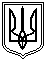 